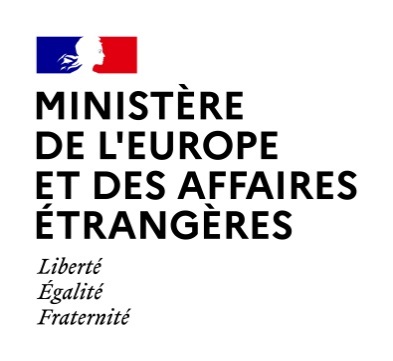 Délégationpour l’action extérieuredes collectivités territoriales	COMPTE-RENDU TECHNIQUE ET FINANCIER Appel à projets ___________________________________PRÉSENTATION DU DOSSIER DÉPOSÉIntitulé du projet : Thématique(s) éligible(s) : INFORMATIONS SUR LEs responsables du projetCe document vous est proposé par la DAECT pour vous guider dans la réalisation d’un compte rendu technique et financier pour un projet de coopération décentralisée en cours. Après avoir rempli le document, vous êtes libre d’ajouter des informations  qui vous semblent essentielles pour la compréhension et la bonne évaluation du projet. En parallèle de ce compte rendu technique et financier, nous vous demandons de bien vouloir inscrire ce projet dans l’atlas français de la coopération décentralisée. Descriptif du projet DÉPOSÉCompte-rendu techniqueCompte-rendu FinancierTableau des ressources Tableau des dépenses Tableau récapitulatif de l’exécution budgétaireCOLLECTIVITE TERRITORIALE FRANCAISE CHEF DE FILEAUTORITE LOCALE CHEF DE FILE DANS LE PAYS PARTENAIRE Projet déposé par : [Nom de la collectivité territoriale française chef de file]Région française : Département français : Adresse :Code postal : Ville : Nom et qualité de son représentant légal : Prénom et nom du contact :Fonction du contact:Téléphone : Courriel : Projet déposé par : [Nom de l’autorité locale dans le pays partenaire chef de file]Pays :Etat/province : Adresse postale :Ville :Nom et qualité de son représentant légal : Prénom et nom du contact :Fonction du contact:Téléphone : Courriel :Résumé :Le partenariat a-t-il été satisfaisant au cours des différentes phases du projet ?Quel est l'état d'avancement du projet ? Les actions envisagées ont-elles été conduites ? Quelles sont celles qui, le cas échéant, ont été annulées ou remaniées ? Pourquoi ?Comment s’articule la complémentarité de ces actions avec d’autres projets ?Quelle communication a été engagée en France ?Quelle communication a été engagée dans le pays partenaire ?Quels sont les impacts visibles du projet?Nouveaux emplois, nouveaux marchés, nouveaux acteurs privés ? Quels impacts environnementaux et impacts sociaux ? En matière de genre et développement, quels indicateurs de  résultats paritaires, quelle amélioration de l’égalité entre les femmes et les hommes ?Le projet a-t-il actuellement des effets imprévus ? Sont-ils positifs ou négatifs ? Analysez ces effets.ACTION 1 : Description : 	sujet/thème 1ACTION 1 : Description : 	sujet/thème 1ACTION 1 : Description : 	sujet/thème 1Rappel des objectifs à l’étranger et en FranceRésultats réels à l’étranger et en FranceAnalyse des éventuels écartsRappelez comment avaient été formulés les résultats attendus -en termes qualitatifs :Résultats progressifs visés dans le cadre du projet. Il s’agit de décomposer les résultats en plusieurs étapes progressives décrivant le processus qui est mené. Il ne s’agit donc pas de décrire les activités menées mais la façon dont les acteurs évoluent progressivement sur le territoire étranger et sur le territoire français.Résultats visés à plus long terme pour développer le territoire avec le partenaire. -en termes quantitatifs : Comment analysez qualitativement les résultats obtenus à ce jour :Eléments favorables et contraintes  rencontrés pour réaliser l’action.Eléments favorables et contraintes perçues pour atteindre les objectifs à plus long terme sur le sujet/thème.Comment analysez-vous  quantitativement les résultats obtenus à ce jour :Quelles mesures doivent être prises pour parvenir aux résultats escomptés du projet ? Si les écarts sont faibles, proposez une action correctrice. Si les écarts sont importants, proposez une redéfinition du projet, du plan d'action et de ses moyens.Autres actions ou politiques à mettre en place pour obtenir des résultats à plus long terme. Décrire les activités complémentaires qui permettraient de faire bénéficier la collectivité française et la collectivité étrangère des retombées positives du projet (dissémination dans les deux territoires).ACTION 2 : Description : sujet/thème 2ACTION 2 : Description : sujet/thème 2ACTION 2 : Description : sujet/thème 2Rappel des objectifs à l’étranger et en FranceRésultats réels à l’étranger et en FranceAnalyse des éventuels écartsRappelez comment avaient été formulés les résultats attendus -en termes qualitatifs :Résultats progressifs visés dans le cadre du projet. Il s’agit de décomposer les résultats en plusieurs étapes progressives décrivant le processus qui est mené. Il ne s’agit donc pas de décrire les activités menées mais la façon dont les acteurs évoluent progressivement sur le territoire étranger et sur le territoire français.Résultats visés à plus long terme pour développer le territoire avec le partenaire. -en termes quantitatifs : Comment analysez-vous qualitativement les résultats obtenus à ce jour :Eléments favorables et contraintes  rencontrés pour réaliser l’action.Eléments favorables et contraintes perçues pour atteindre les objectifs à plus long terme sur le sujet/thème.Comment analysez-vous quantitativement les résultats obtenus à ce jour :Quelles mesures doivent être prises pour parvenir aux résultats escomptés du projet ? Si les écarts sont faibles, proposez une action correctrice. Si les écarts sont importants, proposez une redéfinition du projet, du plan d'action et de ses moyens.Autres actions ou politiques à mettre en place pour obtenir des résultats à plus long terme. Décrire les activités complémentaires qui permettraient de faire bénéficier la collectivité française et la collectivité étrangère des retombées positives du projet (dissémination dans les deux territoires).Les crédits ont-ils été totalement consommés conformément aux prévisions ? Sinon pourquoi ?OrigineMontant prévuMontant réaliséEcart% budget finalExplications, commentairesCollectivité territoriale française 1En numéraire En valorisation Collectivité locale étrangère 1 En numéraire En valorisation Autre collectivitéEn numéraire En valorisation Autre partenaire En numéraire En valorisation Total ressources hors MEAEparticipation MEAETotal GénéralRubriqueDescriptifMontant prévuMontant réaliséEcart%  budget finalExplications, commentairesAction 1 Ex : 2 billets d’avionAction 1Ex : InterprétariatAction 2 Action 3Coût de suivi Coût en communication sur le projet Frais administratifs (10% max)Coût divers et imprévus (5% max)TOTALDépensesDépensesDépensesRecettesRecettesRecettesRecettesRubriqueDescriptifMontant réel dépenséMEAECollectivité françaiseCollectivité partenairePartenaire 1Action 1Ex : 2 billets d’avionAction 1Ex : InterprétariatAction 2Action 3Coûts de suiviCoût en communicationFrais administratifsCoût divers et imprévusTOTAL